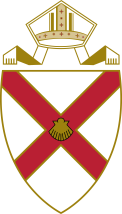 Those presenting candidates for Confirmation, Affirmation and Reception are asked to complete this form (one per parish or chaplaincy) and hand it to the Officiating Bishop at the service.Please also ensure that Confirmation Registers, with the candidates’ names already entered, are available in the vestry for the Bishop to sign before the service, together with certificates, gifts etc.  If a candidate is unexpectedly absent from the service, the candidate’s name should be deleted after the service.  For those being received into the Church of England, it is recommended that an appropriate note be entered in the Confirmation Register of the parish or chaplaincy concerned.  In the case of chaplaincies, if the institution concerned does not have its own Register, please enter candidates in the Register of the parish in which the institution is situated.The details of any being baptised as well as confirmed should be entered in the Baptismal Register of the parish where the service is held.  A note may, however, be entered in the Baptismal Register of the parish in which the person lives and/or worships.Please also note with care the guidance issued from Bishopscourt concerning the service itself, and any other relevant guidance.CONFIRMATION, AFFIRMATION AND RECEPTION DETAILSCandidates from parish/chaplaincy:	.........................................................................................................Presented at (church):		.........................................................................................................On (date):				.........................................................................................................CONFIRMATIONAFFIRMATIONRECEPTIONSigned:		....................................................................................................................Post held:		....................................................................................................................SUMMARYMALEFEMALETOTALAge 20 and OverAge 16 to 19Age 12 to 15Under 12TOTALMALEFEMALETOTALMALEFEMALETOTAL